Universidade Federal do Paraná
Curso de Engenharia Mecânica
Disciplina TMEC038- Elementos de Máquinas II – Prova FinalNome: Número de matrícula:Todas as questões devem ser resolvidas com as unidades no SI, usar preferencialmente mm, N, N*m, W e Mpa. Pode usar Graus e rpm (rotações por minutos), converta em rad/s para calcular o torque a partir da potênciaUm motor com rotação de 3510 rpm é empregado acoplado a uma caixa de redução por uma transmissão por correias em “V” com as seguintes características:Aspectos de engenharia:Dimensões dos componentes:Polia menor de 137 mm;Polia maior de 406.4 mm;Correia de perfil B de 2400 mm;Rotação do motor: 3510 rpm;Aplicação será a usinagem por torneamento de metais, pode usar o mesmo fator de serviço das engrenagens;Coeficiente de atrito padrão da correia de 0.5123;Rendimento nomina da transmissão: 94%.Determine:A potência nominal do motor será definida pelos os 6 últimos dígitos do GRR em W divididos por 10 (05):A relação de transmissão (05);A distância entre centros (05);O número de correias (05);A carga aplicada nos mancais pelo conjunto de correias (05);A vida das correias (05);A rotação de saída do redutor por correias (05); O torque de saída do redutor por correias (05).Calcule uma transmissão de dentes helicoidais objetivando a relação de transmissão da prova, com o menor número de dentes no pinhão, fabricado pelo processo de geração, sem que ocorra nenhum recorte no pé do dente, para receber a potência do motor elétrico após a redução por correias.	Aspectos de engenharia:Os Materiais das engrenagens serão:Pinhão: Aço para cementação;Coroa: Aço com dureza ente 360-400 HB;Módulo de elasticidade dos materiais: 207 GPaCoeficiente de Poison: 0.29Folga no fundo do dente: c=0,25;Ângulo de pressão: =20°;Ângulo de hélice: =22.5°;Pinhão e coroa simetricamente montados entre mancais.Qualidade das engrenagens: ISO 7;Aplicação será a usinagem por torneamento de metais;Rendimento efetivo: 98%Determine:Calcule a relação de transmissão da prova baseado em seu número de matricula (05).Determine o módulo da transmissão para o número de dentes mínimo (05);Número de dentes do pinhão (z1) e da coroa (z2) e a relação de transmissão efetiva (i) (05);Determine o torque e a velocidade de saída do redutor (05)Diâmetros primitivos (d1 e d2) e a distância entre centros (a) (05);Dimensões das engrenagens: Diâmetros de adendo (d1a e d2a) (05);Razão de condução: (05);Grau de recobrimento axial:  (05);A tensão de contato básica no flanco dos dentes (05);A tensão de contato de aplicação (com os fatores de engenharia) (05);A tensão de flexão básica da engrenagem mais solicitada (05);A tensão de flexão de aplicação da engrenagem mais solicitada (05);Dados tabelados:Conversão do perímetro da correia em V do diâmetro interno para o diâmetro primitivo: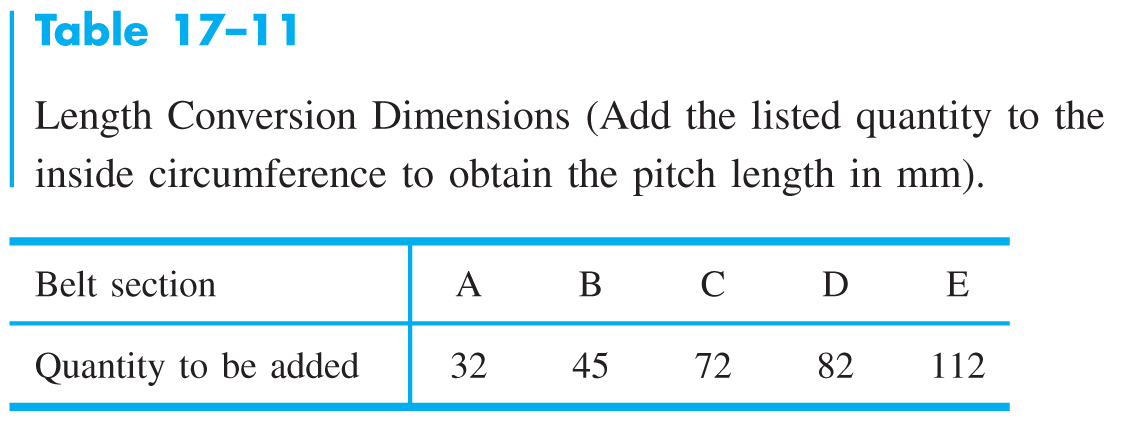 Fator do ângulo de abraçamento – K1: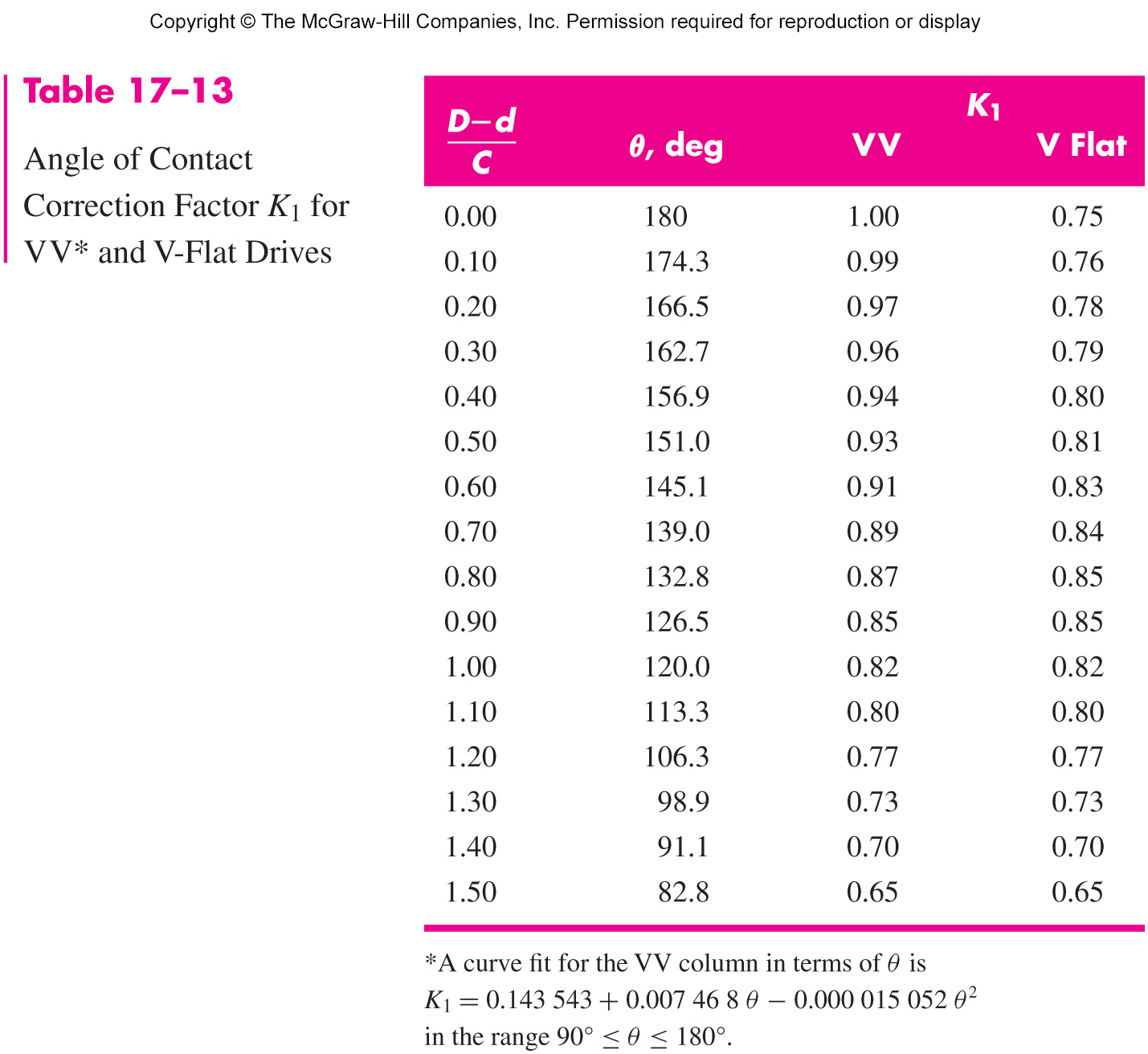 Fator de correção de comprimento K2: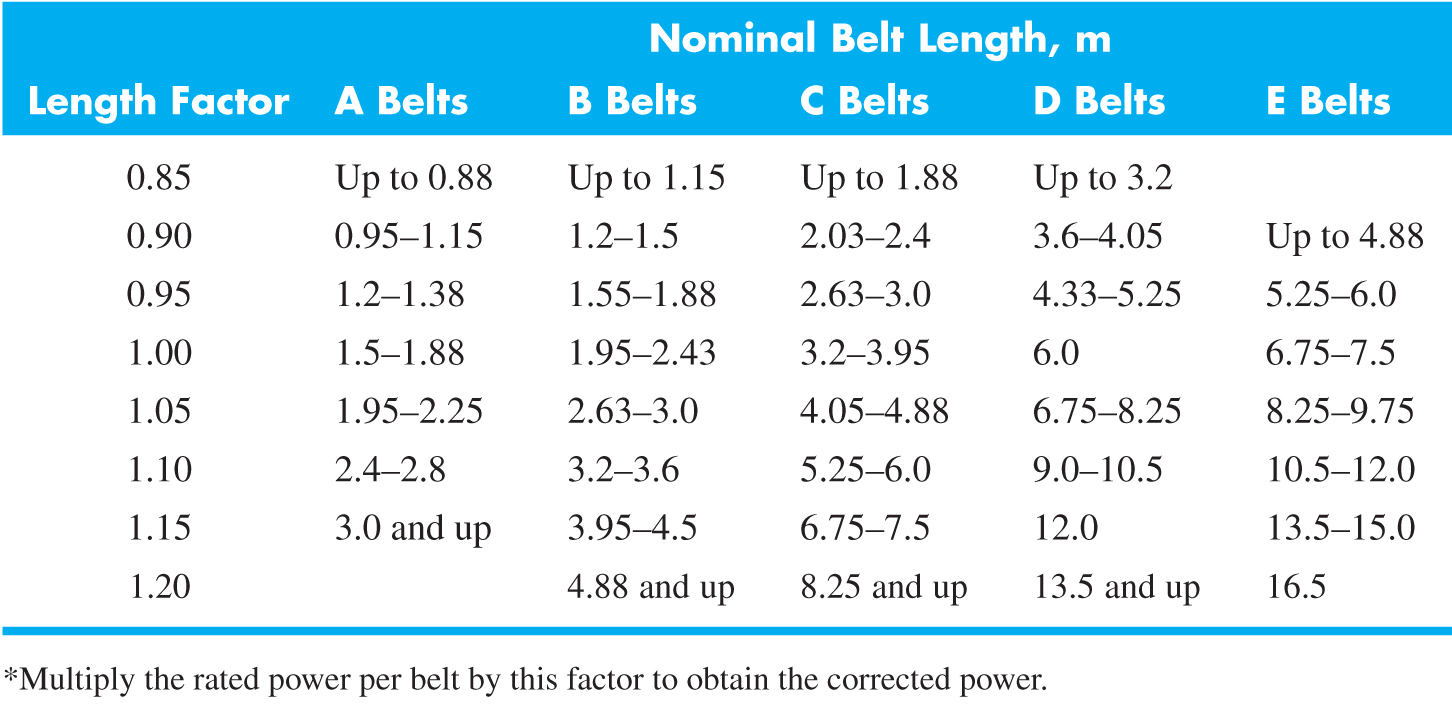 Potência de transmissão para correias em V (dados em kW):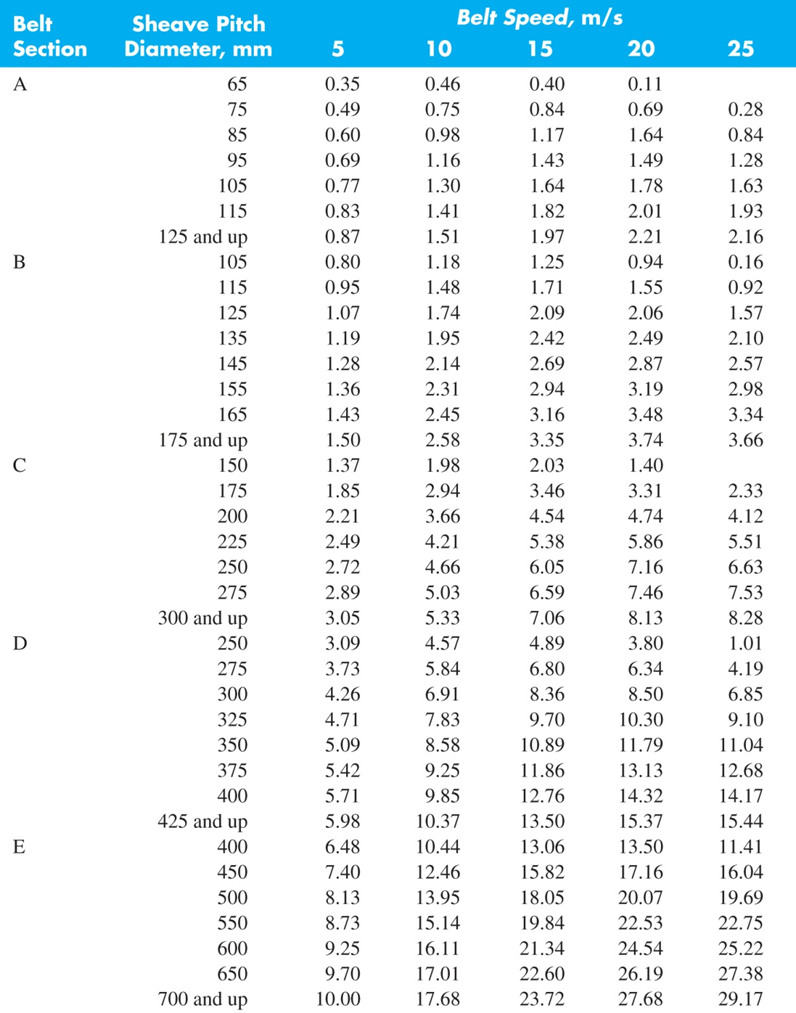 Massa específica da correia em gramas /m: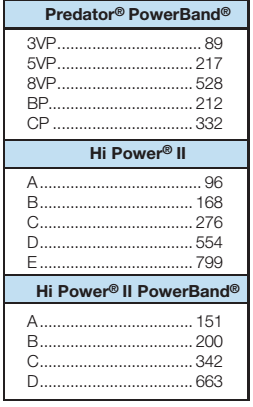 Fator de rigidez ao dobramento da correia, valor está em lbf*in, dividir por 8.851 para obter N*m.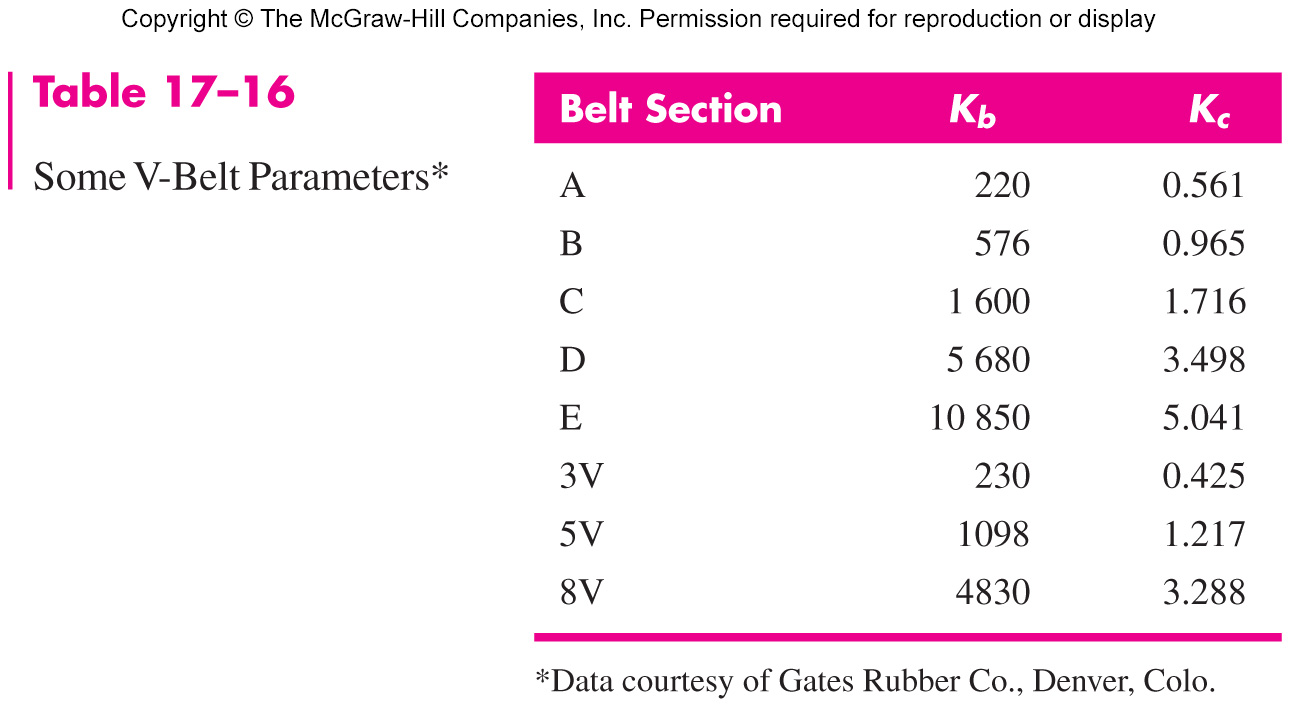 Parâmetros de durabilidade, a unidade do K é N: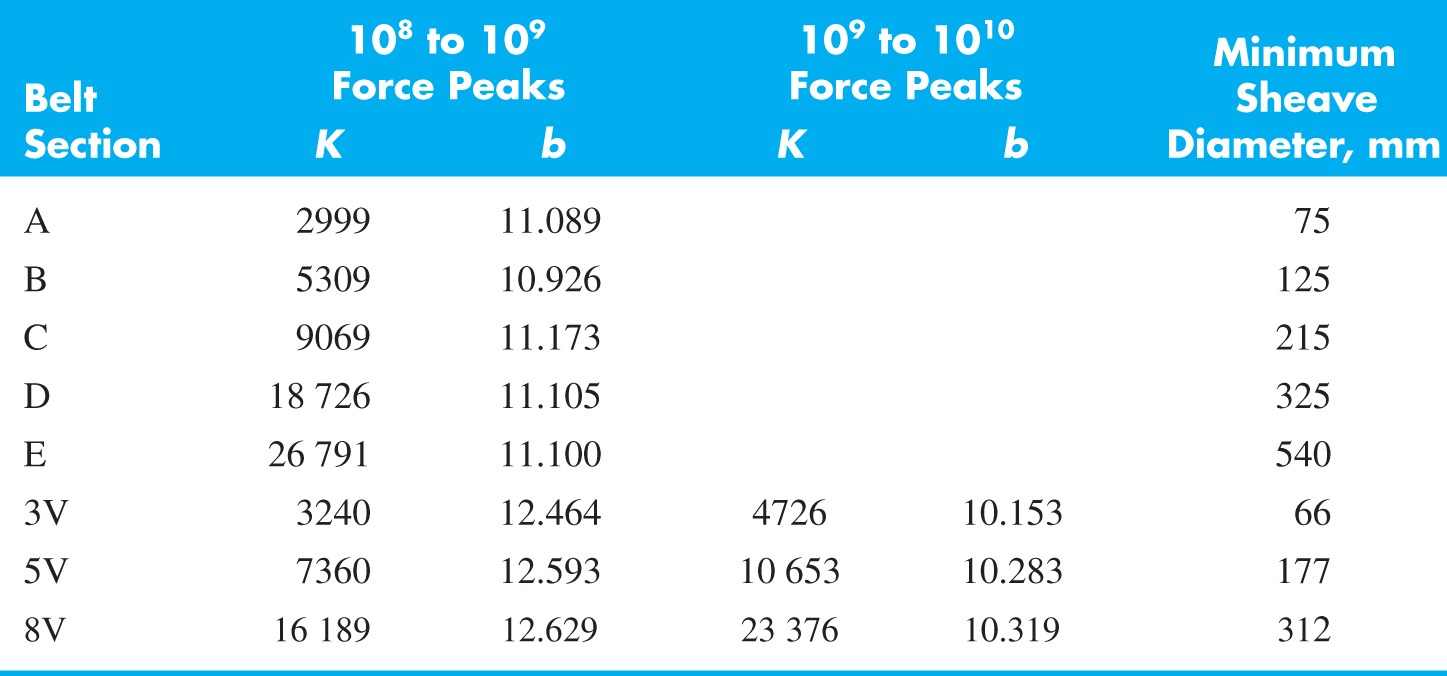 Sugestões iniciais para o fator geométrico YM (Número de MAAG):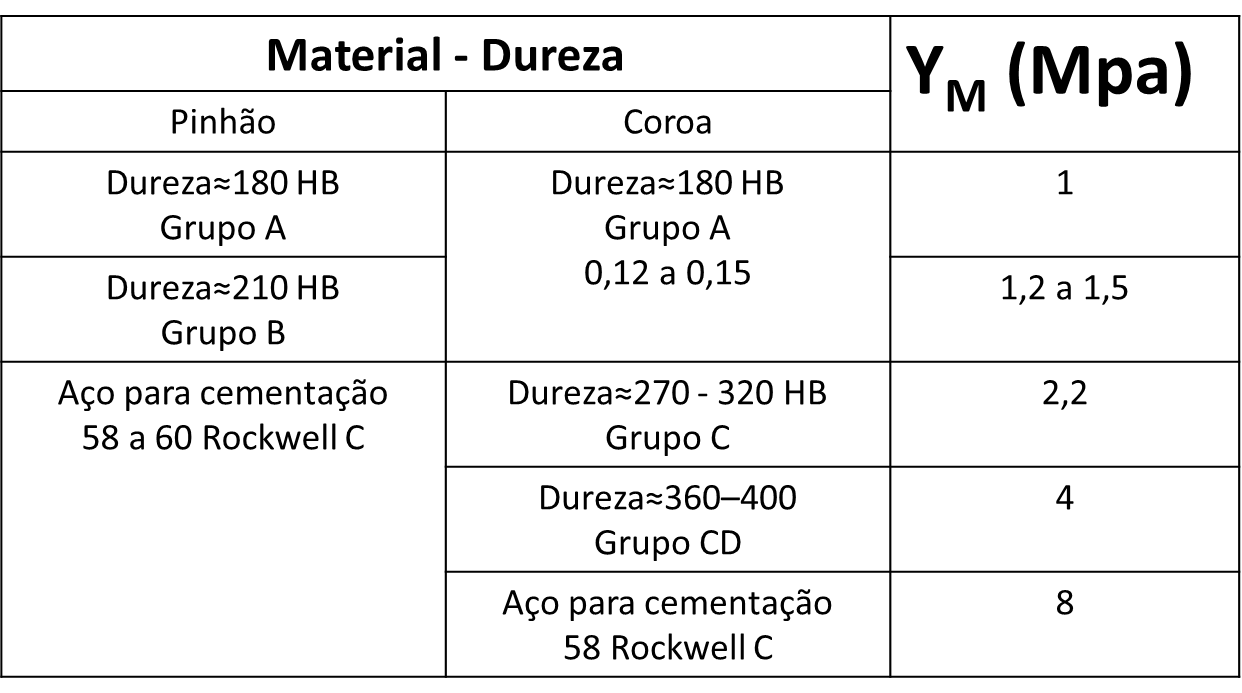 Valores de fator dinâmico para engrenagens de dentes helicoidais Kd: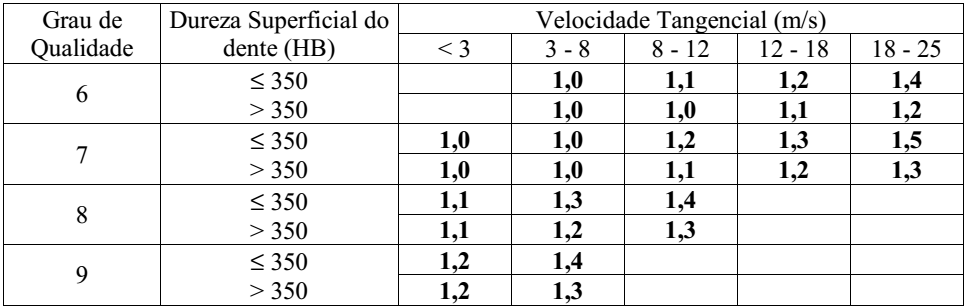 Valores de fator de distribuição de carga Ke: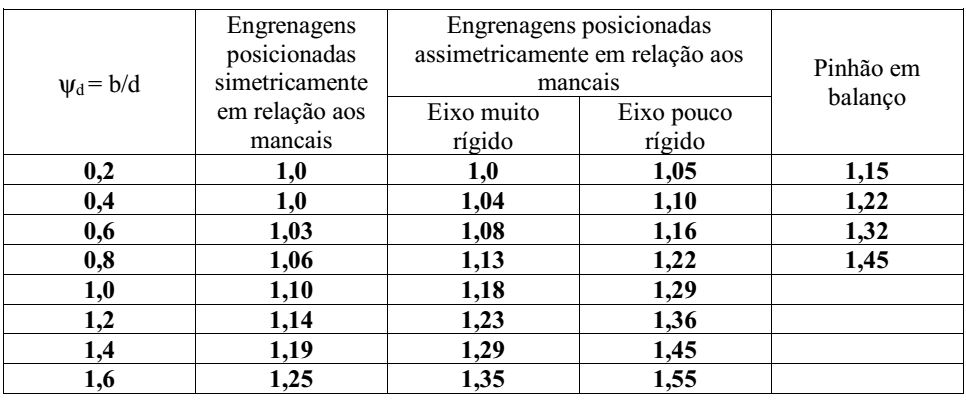 Valores de fator de distribuição de carga Ks: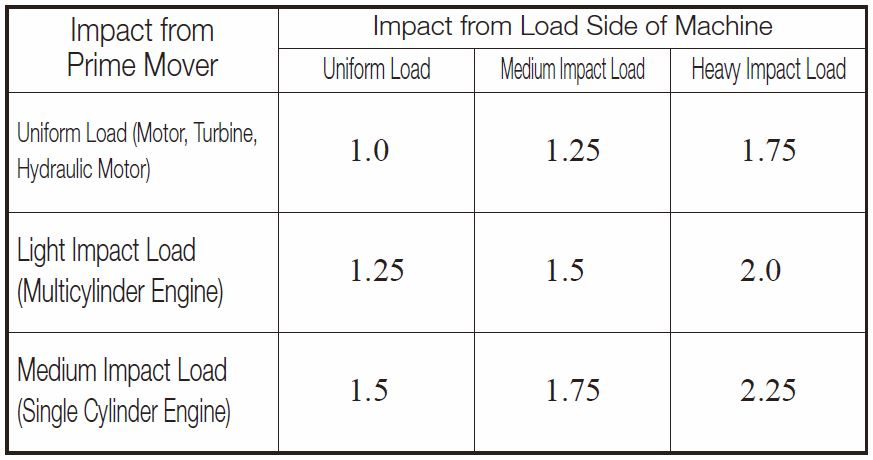 Fator de forma YF: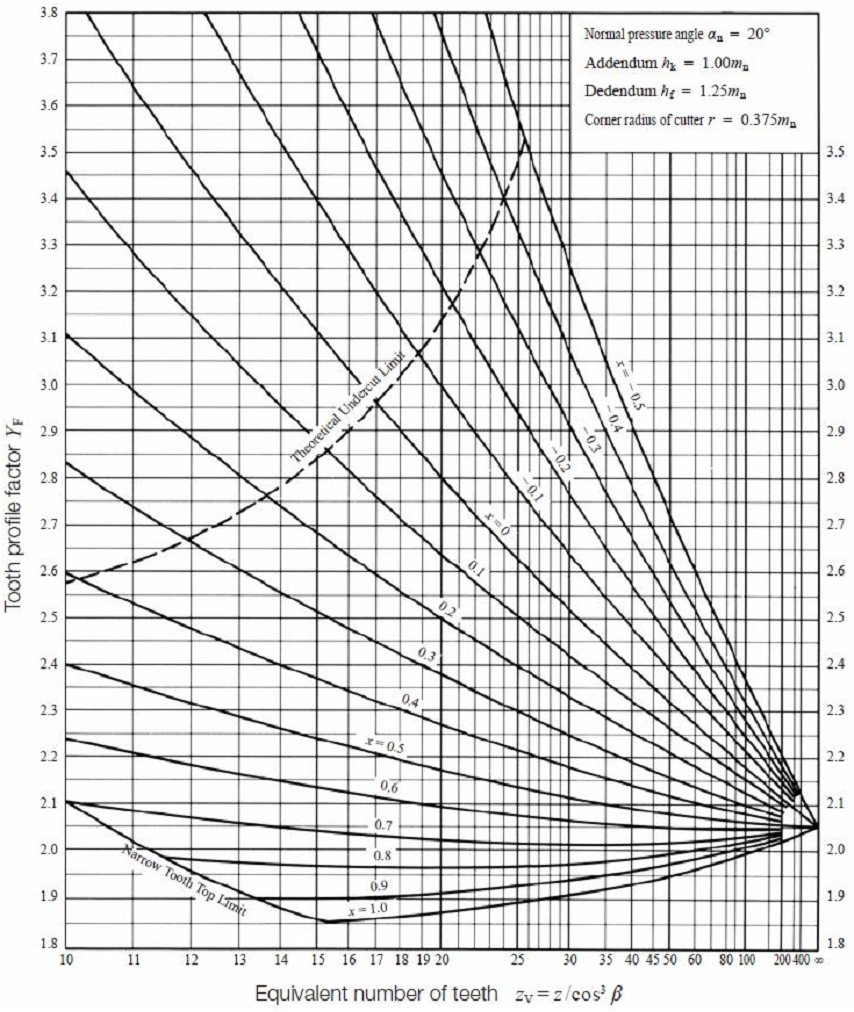 GRR20ABCDEF